HARMONOGRAM ODBIORU ODPADÓWw terminie od 01.07.2019 r. do 30.06.2020 r.GMINA POŚWIĘTNE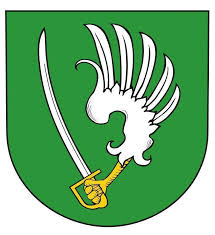 		Zabraniec, Ostrowik, Trzcinka, 				   Małków, Krubki GórkiODPADY NALEŻY WYSTAWIĆ DO GODZ. 7:00 !W MIEJSCACH DOSTĘPNYCH DO ODBIORU Z MOŻLIWOŚCIĄ DOJAZDU !KONTAKT: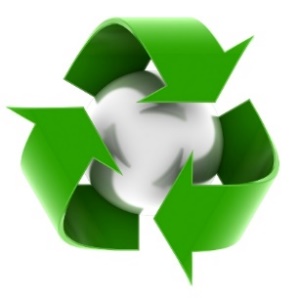   ODPADY NIESEGERGOWANE – ZMIESZANE  ODPADY BIODEGRADOWALNE (w tym odpady z ogródków)ODPADY SEGREGOWANE:   PAPIER  SZKŁO   TWORZYWA SZTUCZNE, METALEROK 2019ROK 2019ROK 2019LIPIEC1,  158,  22SIERPIEŃ5,  1912,  26WRZESIEŃ2,  169,  23PAŹDZIERNIK7,  2114,  28LISTOPAD4,  1812,  25GRUDZIEŃ2,  169,  23ROK 2020ROK 2020ROK 2020STYCZEŃ7,  2013,  27LUTY3,  1710,  24MARZEC2,  169,  23KWIECIEŃ6,  2014,  27MAJ4,  1811,  25CZERWIEC1,  158,  22FIRMA ZBIERAJĄCA ODPADYKOBE S.C.Duczki ul. Myśliwska 805-200 Wołomintel. 601 053 265; 506 074 605e-mail: kobe.wk@gmail.comwww.kobe-sc.pl